	Процедури за заемане на академични длъжности	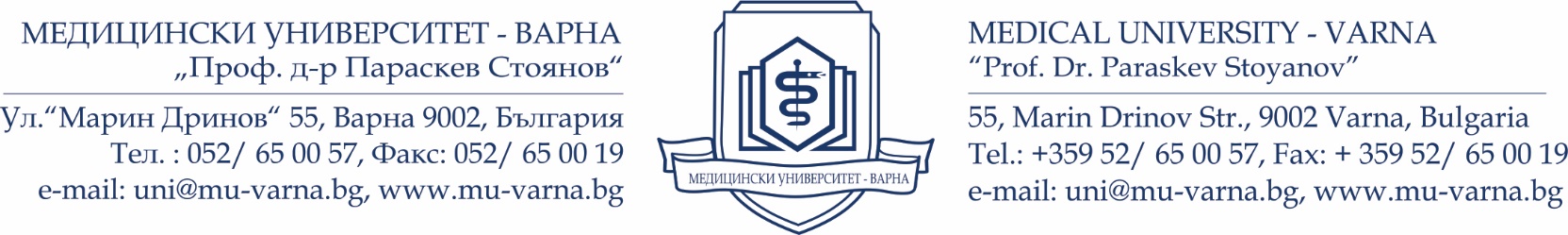 ДОЦЕНТ И ПРОФЕСОРОсновни етапи по процедуритеПредложение на Катедрен съвет до Факултетен съвет за обявяване на конкурс за заемане на академична длъжност (чл. 123, ал. 2 от ПРАС на МУ-Варна за „доцент“ и чл. 135, ал. 2 от ПРАС на МУ-Варна за „професор“).Предложение на Факултетен съвет (департамент, филиал, колеж) до Академичен съвет за обявяване на конкурс за заемане на академична длъжност (чл. 123, ал. 2 от ПРАС на МУ-Варна за „доцент“ и чл. 135, ал. 2 от ПРАС на МУ-Варна  за „професор“).Решение за обявяване на конкурс от Академичен съвет (АС) (чл. 123, ал. 2 от ПРАС на МУ-Варна за „доцент“ и чл. 135, ал. 2 от ПРАС на МУ-Варна за „професор“).Публикуване на конкурса в НАЦИД до 7 дни след решението на АС (чл. 2, ал. 4 от ПРАС на МУ-Варна).Обява в Държавен вестник (ДВ) и на сайта на МУ-Варна (чл. 123, ал. 3 от ПРАС на МУ-Варна за „доцент“ и чл. 135, ал.3 от ПРАС на МУ-Варна за „професор“).Подаване на документи от кандидатите – до 2 месеца от обявата в ДВ (чл. 3 от ПРАС на МУ-Варна).Заседание на Катедрен съвет за състав на Научно жури (НЖ) в рамките на тези два месеца.Заседание на ФС за утвърждаване състава на НЖ, до 7 дни преди изтичане на обявата в ДВ (чл. 6, ал. 8 от ПРАС на МУ-Варна).Предаване на доклад и препис на протокола от ФС на отдел „Кариерно развитие“ до 3 работни дни.Заповед на Ректора за определяне на НЖ до 14 дни след получаване на предложението от ФС (чл. 6, ал. 11 от ПРАС на МУ-Варна).Заповед на Ректора за определяне състав на Комисия по допускане - до 3 дни след изтичане на обявата в ДВ.Заседание на Комисията по допускане (изготвя се протокол, подписан от всички членове ) – до 10 дни след определяне на НЖ (чл. 4, ал. 5 от ПРАС на МУ-Варна).Писма за допускане – кандидатите се уведомяват за допускането/ недопускането за участие в конкурса до 14 дни след определяне на НЖ за датата, часа и мястото на провеждане на конкурса (чл. 4, ал. 6 от ПРАС на МУ-Варна).Първо присъствено/ неприсъствено заседание на НЖ – до 14 дни от изтичане на обявата в ДВ. Протокол №1 от заседанието, с подпис на председателя се изпраща до отдел КР (чл. 127, ал. 2 и ал. 3 от ПРАС на МУ-Варна за „доцент“ и чл. 139, ал. 4 от ПРАС на МУ-Варна за „професор“).Уведомителни писма до НЖ – членовете на НЖ получават цялата документация на кандидатите за оценка, административни документи, договор за участие в научно жури, протокол от проведено първо заседание на НЖ, както и заповедта на Ректора за състава на журито.Предаване на рецензиите и становищата (на български и на английски език) от НЖ в отдел КР - до 2 месеца от определяне на състава на НЖ, но не по-късно от 30 дни преди заключителното заседание на НЖ (чл. 127, ал. 5 от ПРАС на МУ-Варна за „доцент“ чл. 139, ал. 6 от ПРАС на МУ-Варна за „професор“).Публикуване в сайта на МУ-Варна - до 30 дни преди заключителното заседание на НЖ се публикуват рецензиите и становищата на НЖ (на български и на английски език), резюметата на научните трудове на кандидата (на български и на английски език) и датата на заключителното заседание на НЖ (чл. 130 от ПРАС на МУ-Варна за „доцент“ и чл. 142 от ПРАС на МУ Варна за „професор“).Доклад за разходи на НЖ - до 14 дни преди заключителното заседание на НЖ (чл. 128, ал.2 от ПРАС на МУ-Варна за „доцент“ и чл. 140, ал. 2 от ПРАС на МУ Варна за „професор“).*Докладът не се изготвя, когато не се налага командироване на членове от НЖ ( при дистанционно провеждане на заседанието) Заключително заседание на НЖ до 6 месеца от обявата в ДВ (чл. 131 от ПРАС на МУ-Варна за „доцент“ и чл. 143 от ПРАС на МУ-Варна за „професор“).Доклад от Председателя на НЖ и протокол от заключителното заседание, подписани от всички членове - насочва се към ФС и отдел КР в 7-дневен срок от заседанието (чл. 131, ал.3 от ПРАС на МУ-Варна за „доцент“ и чл. 143, ал.3 от ПРАС на МУ-Варна за „професор“). Когато заседанието се провежда дистанционно (във виртуална зала), протокола и доклада се подписват  от председателя, а другите членове изпращат подписани декларации за вот.ФС/ АС – взема решение за избор - до 1 месец от предложението на НЖ (чл. 132, ал. 1 от ПРАС на МУ-Варна за „доцент“ и чл. 144, ал. 1 от ПРАС на МУ-Варна за „професор“).Заповед за утвърждаване на избора от Ректор (чл. 132, ал. 3 от ПРАС на МУ-Варна за „доцент“ и чл. 144, ал. 4 от ПРАС на МУ-Варна за „професор“).Уведомяване за избора - на всички допуснати кандидати до 14 дни за избора от ФС (от заповедта за утвърждаване)(чл. 132, ал. 4 от ПРАС на МУ-Варна за „доцент и чл. 144, ал. 5 от ПРАС на МУ-Варна за „професор“).Информация до НАЦИД – до 14 дни от заповедта за утвърждаване на избора (чл. 133, ал. 4 от ПРАС на МУ-Варна за „доцент“ и чл. 145, ал. 4 от ПРАС на МУ-Варна за „професор“).Публична академична лекция на избрания „доцент“ или „професор“ до 2 месеца от избора (чл. 132, ал. 5 от ПРАС на МУ-Варна за „доцент“ и чл. 144, ал. 6 от МУ-Варна за „професор“).Сключване на трудов договор с кандидата – до 1 месец от заповедта за утвърждаване на избора (чл. 133, ал. 2 от ПР за „доцент“ и чл. 145, ал. 2 от ПРАС на МУ-Варна за „професор“).Дипломата се връчва на тържествен АС на МУ-Варна, два пъти в годината (м. май или м. декември. * Конкурсът трябва да приключи до 6 месеца от обявата в ДВ ( чл. 123, ал.3 от ПРАС на МУ-Варна за „доцент“ и чл. 135, ал. 3 от ПРАС на МУ-Варна за „професор“)!